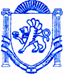 	РЕСПУБЛІКА КРИМ	                                                      РЕСПУБЛИКА КРЫМ                                        КЪЫРЫМ ДЖУМХУРИЕТИБАХЧИСАРАЙСЬКИЙ РАЙОН	                                     БАХЧИСАРАЙСКИЙ РАЙОН                            БАГЪЧАСАРАЙ  БОЛЮГИНИНЪ УГЛІВСЬКА СІЛЬСЬКА РАДА	                                УГЛОВСКИЙ СЕЛЬСКИЙ  СОВЕТ                            УГЛОВОЕ  КОЙ  ШУРАСЫРЕШЕНИЕ58-я сессия 1-го созыва«18» апреля 2018г.									№ 524О внесении изменений в решение 15-ой сессииУгловского сельского совета 1-го созыва от 30.06.2015г. № 145«Об утверждении Положения «О порядке выявления,постановки на учет и использования Администрацией Угловского сельского поселения бесхозяйного имуществана территории муниципального образованияУгловское сельское поселение Бахчисарайского районаРеспублики Крым»Во исполнение письма Совета министров Республики Крым, на основании экспертного заключения Министерства юстиции Республики Крым от 27 ноября 2017 года, в соответствии с Федеральным законом от 06.10.2003 № 131-ФЗ «Об общих принципах организации местного самоуправления в Российской Федерации», Федеральным законом от 21.07.1997 № 122-ФЗ «О государственной регистрации прав на недвижимое имущество и сделок с ним», приказом Министерства экономического развития Российской Федерации от 22.11.2013г. № 701 «Об установлении порядка принятия на учет бесхозяйных вещей», Уставом муниципального образования Угловское сельское поселение Бахчисарайского района Республики Крым, учитывая решение 23-й сессии Угловского сельского совета 1-го созыва от 30.11.2015г. № 2018 «О вынесении изменений в Положение «О порядке выявления, постановки на учет и использования Администрацией Угловского сельского поселения бесхозяйного имущества на территории муниципального образования Угловское сельское поселение Бахчисарайского района Республики Крым» от 30 июня 2015г. №145»УГЛОВСКИЙ СЕЛЬСКИЙ СОВЕТ РЕШИЛ:Внести изменения в решение 15-ой сессии Угловского сельского совета 1-го созыва от 30.06.2015г. № 145 «Об утверждении Положения «О порядке выявления, постановки на учет и использования Администрацией Угловского сельского поселения бесхозяйного имущества на территории муниципального образования Угловское сельское поселение Бахчисарайского района Республики Крым», а именно:- пункт 4.1 статьи 4 прилагаемого Положения читать в новой редакции:«4.1. При принятии Администрацией Угловского сельского поселения решения о целесообразности принятия движимого имущества в муниципальную собственность муниципального образования Угловское сельское поселение Бахчисарайского района Республики Крым для подтверждения информации о брошенных вещах при необходимости в десятидневный срок направляет запросы в органы (организации), указанные в пункте 3.1. Положения, при необходимости в иные органы (организации). Размещает в газете «Слава труду» и на официальном сайте Угловского сельского поселения – объявление о необходимости явки лица, считающего себя собственником объекта бесхозяйного имущества или имеющего на него иные права, с предупреждением о том, что в случае неявки вызываемого лица Администрация Угловского сельского поселения будет обращаться в судебные органы с заявлением о признании движимой вещи бесхозяйной, муниципальной собственностью муниципального образования Угловское сельское поселение Бахчисарайского района Республики Крым.Настоящее Решение подлежит опубликованию на официальном портале Правительства Республики Крым на странице Бахчисарайский муниципальный район в разделе «Органы местного самоуправления» «Муниципальные образования Бахчисарайского района» подраздел «Угловское сельское поселение» http://bahch.rk.gov.ru/ и на официальном сайте Угловского сельского поселения www.угловскийсовет.рф или на информационном стенде администрации Угловского сельского поселения и вступает в силу с момента его опубликования (обнародования).Председатель Угловского сельского совета -глава администрации Угловского сельского поселения 						Н.Н. Сосницкая